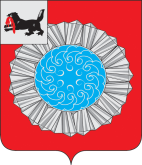 Российская ФедерацияИркутская областьСлюдянский муниципальный районДУМА МУНИЦИПАЛЬНОГО ОБРАЗОВАНИЯ СЛЮДЯНСКИЙ РАЙОН Р Е Ш Е Н И ЕРешение принято районной Думой 24 февраля 2016 г. «О внесении изменений в решение Думы муниципального образования Слюдянский район от 27.09.2012 года №43-Vрд «Об утверждении Положения о бюджетном процессе в муниципальном образовании Слюдянский район» В целях приведения Положения о бюджетном процессе в муниципальном образовании Слюдянский район в соответствие с Федеральным законом от 29 декабря 2015 года №406-ФЗ «О внесении изменений в отдельные законодательные акты Российской Федерации» и от 15 февраля 2016 года № 23-ФЗ «О внесении изменений в Бюджетный кодекс Российской Федерации», руководствуясь статьями 31, 48 Устава муниципального образования Слюдянский район (новая редакция), зарегистрированного постановлением Губернатора Иркутской области №303-П от 30 июня 2005 года, регистрационный номер №14-3, РАЙОННАЯ ДУМА РЕШИЛА:Внести в решение Думы муниципального образования Слюдянский район от 27.09.2012 года №43-Vрд «Об утверждении Положения о бюджетном процессе в муниципальном образовании Слюдянский район» (в редакции решений районной Думы от 26.09.2013 года №45-V-рд, от 31.10.2013 года №50-V-рд, от 28.11.2013 года №60-V-рд, от 24.04.2014 года №17-V-рд, от 27.11.2014 года №28-VI-рд, от 24.09.2015 года №51-VI-рд, от 29.10.2015 года №57-VI-рд) (далее – Положение), следующие изменения:1.1. в статье 8 Положения:1) в пункте 1:а) подпункт тринадцатый считать подпунктом четырнадцатым;б) подпункт тринадцатый изложить в следующей редакции:«13) предоставляет информацию и документы, запрашиваемые администрацией муниципального образования Слюдянский район (должностными лицами) как органом внутреннего муниципального финансового контроля, в целях осуществления полномочия по проведению анализа осуществления главными администраторами бюджетных средств внутреннего финансового контроля и внутреннего финансового аудита;»;2) в пункте 3 после слова «соблюдение» дополнить словами «установленных в соответствии с бюджетным законодательством Российской Федерации, иными нормативными правовыми актами, регулирующими бюджетные правоотношения,»;1.2. в статье 9 Положения:1) в пункте 1:а) подпункт шестой считать подпунктом девятым;б) подпункт шестой изложить в следующей редакции:«6) утверждает методику прогнозирования поступлений доходов в бюджет муниципального образования Слюдянский район в соответствии с общими требованиями к такой методике, установленными Правительством Российской Федерации;»в) дополнить подпунктом седьмым и восьмым следующего содержания: «7) предоставляет информацию и документы, запрашиваемые администрацией муниципального образования Слюдянский район (должностным лицом), как органом внутреннего муниципального финансового контроля, в целях осуществления полномочия по проведению анализа осуществления главными администраторами бюджетных средств внутреннего финансового контроля и внутреннего финансового аудита;8) определяет Порядок принятия решений о признании безнадежной к взысканию задолженности по платежам в бюджет муниципального образования Слюдянский район в соответствии с общими требованиями, установленными Правительством Российской Федерации;»2) в пункте 2:а) подпункт седьмой считать подпунктом восьмым;б) подпункт седьмой изложить в следующей редакции:«7) принимает решение о признании безнадежной к взысканию задолженности по платежам в бюджет муниципального образования Слюдянский район;»3) в пункте 3 после слова «соблюдение» дополнить словами «установленных в соответствии с бюджетным законодательством Российской Федерации, иными нормативными правовыми актами, регулирующими бюджетные правоотношения,»;1.3. в статье 10 Положения:1) пункт 1 дополнить подпунктами шестым и седьмым и восьмым следующего содержания:«;6) предоставляет информацию и документы, запрашиваемые администрацией муниципального образования Слюдянский район (должностным лицом) как органом внутреннего муниципального финансового контроля, в целях осуществления полномочия по проведению анализа осуществления главными администраторами бюджетных средств внутреннего финансового контроля и внутреннего финансового аудита;7) утверждает методику прогнозирования поступлений по источникам финансирования дефицита бюджета муниципального образования Слюдянский район в соответствии с общими требованиями к такой методике, установленными Правительством Российской Федерации;8) составляет обоснования бюджетных ассигнований»2) в пункте 3 после слова «соблюдение» дополнить словами «установленных в соответствии с бюджетным законодательством Российской Федерации, иными нормативными правовыми актами, регулирующими бюджетные правоотношения,»;1.4. в пункте 2 статье 32 Положения:а) абзацы второй и третий изложить в следующей редакции:«- проводит проверки, ревизии, анализ, обследования, мониторинг в ходе осуществления ей в установленном порядке контрольных и экспертно-аналитических мероприятий в соответствии с Федеральным законом от 7 февраля 2011 года №6-ФЗ «Об общих принципах организации и деятельности контрольно-счетных органов субъектов Российской Федерации и муниципальных образований»; - направляет объектам контроля представления, предписания;»б) в абзаце четвертом слова «органам и должностным лицам» заменить словами «финансовым органам»;1.5. пункт 3 статьи 34 Положения дополнить словами «, права и обязанности должностных лиц, права и обязанности объектов контроля (их должностных лиц), в том числе по организационно-техническому обеспечению проверок, ревизий и обследований, осуществляемых должностными лицами органа внутреннего муниципального финансового контроля».2. Настоящее решение вступает в силу со дня, следующего за днем его официального опубликования.3. Опубликовать настоящее решение в приложении к газете «Славное море», а также разместить на официальном сайте администрации муниципального образования Слюдянский район.Мэр муниципального образованияСлюдянский район						                               А.В.ДолжиковПредседатель Думы муниципального образованияСлюдянский район								          А. Г. Чубаровот 24 февраля 2016 года № 2 – VIрд